12.10. 22 г.Дисциплина: МДК.01.03 «Практикум по совершенствованию двигательных умений и навыков»Тема практического занятия: «Методика обучения дошкольников общеразвивающим упражнениям».Цель: выполнение, анализ и оценка методов и приемов организации и проведения комплексов общеразвивающих упражнений с детьми дошкольного возраста».Курс 2, группа «Г1»Специальность 44.02.01 «Дошкольное образование»Преподаватель: Вербицкая Любовь Михайловна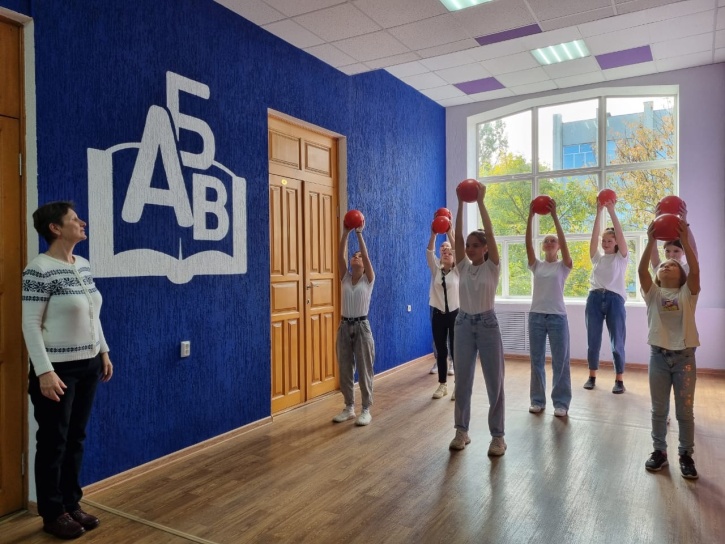 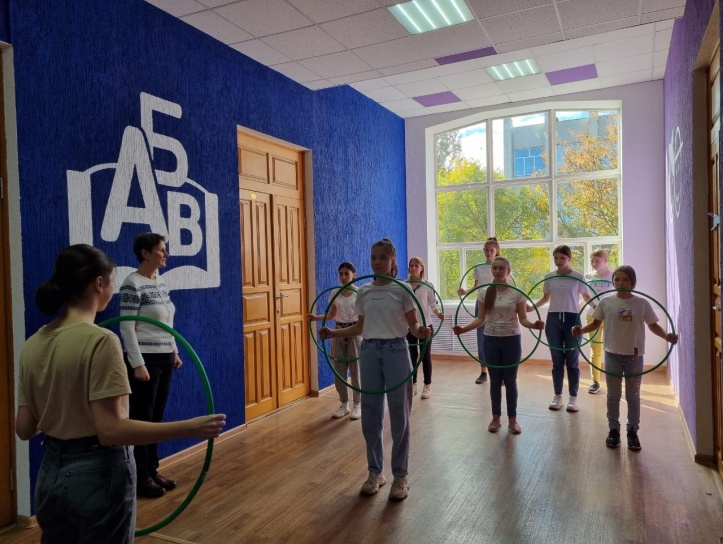 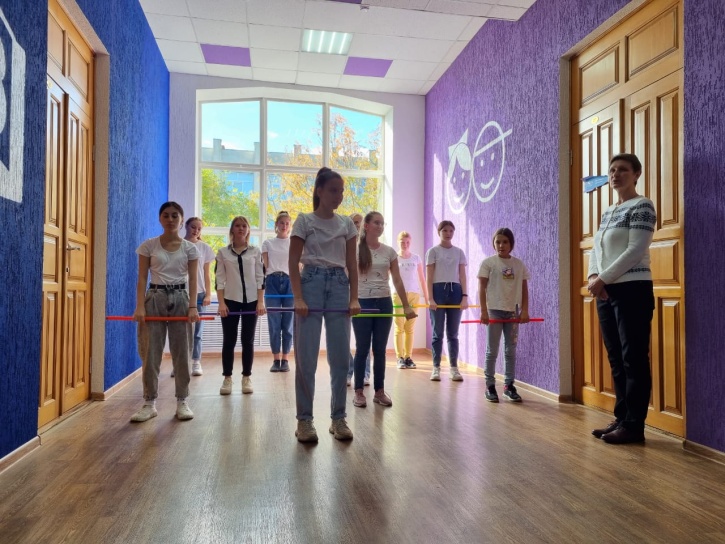 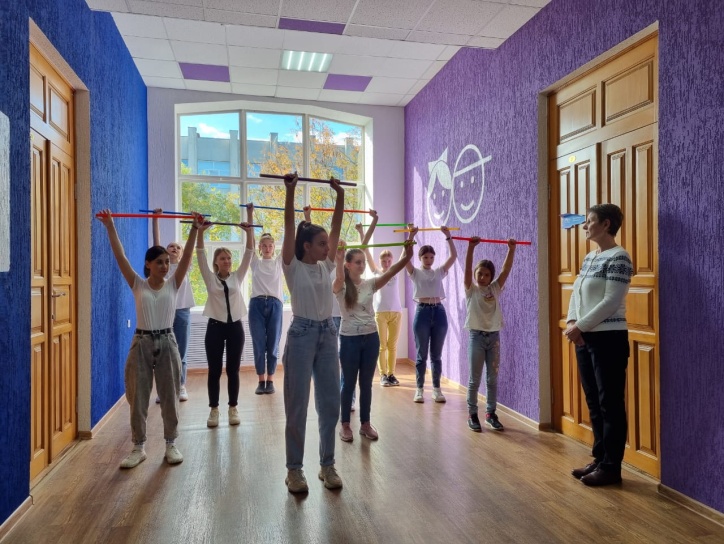 